Групповые каникулярные программы для детей
Канада 2020
UNIVERSITY OF TORONTO 
https://www.utoronto.ca/ 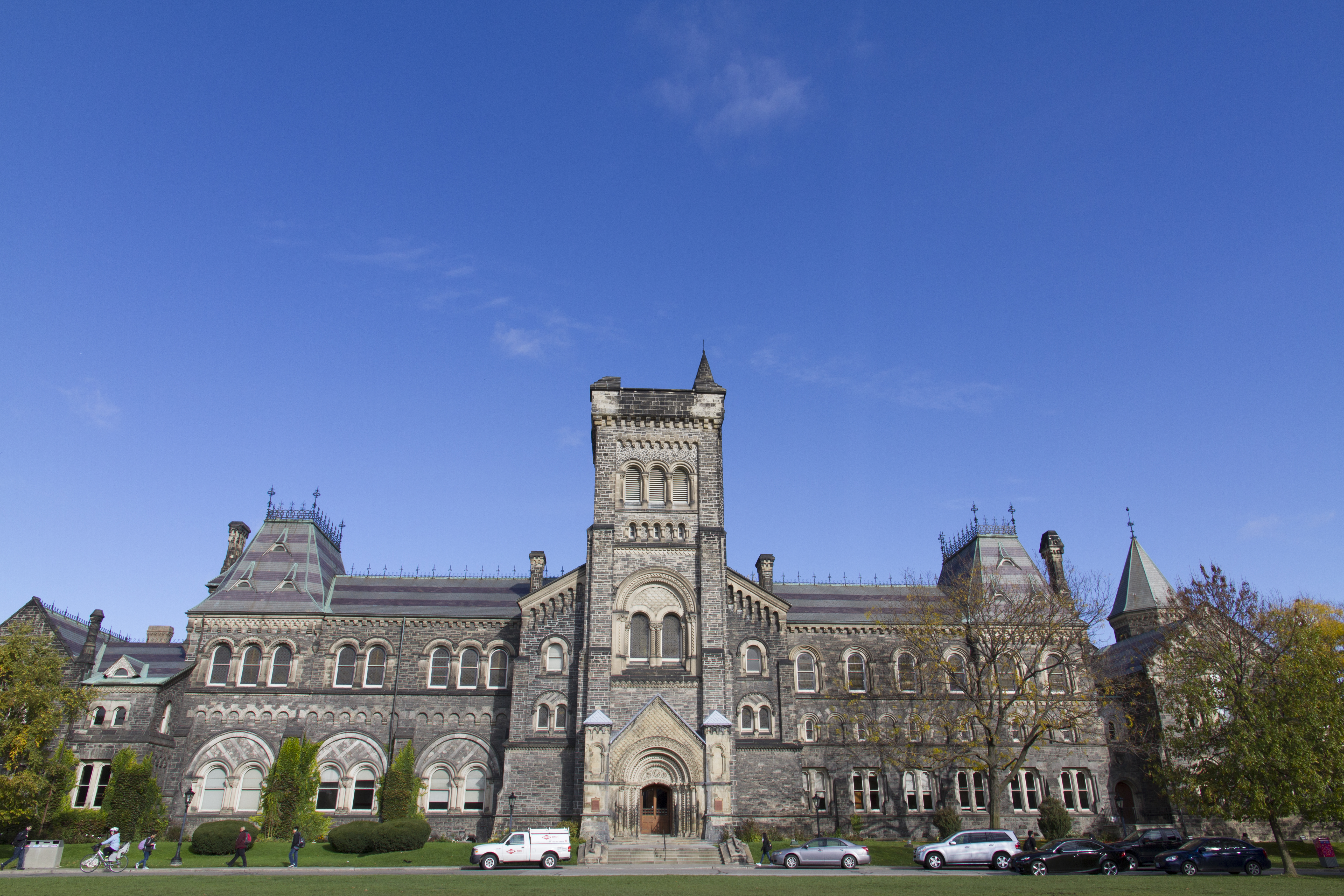 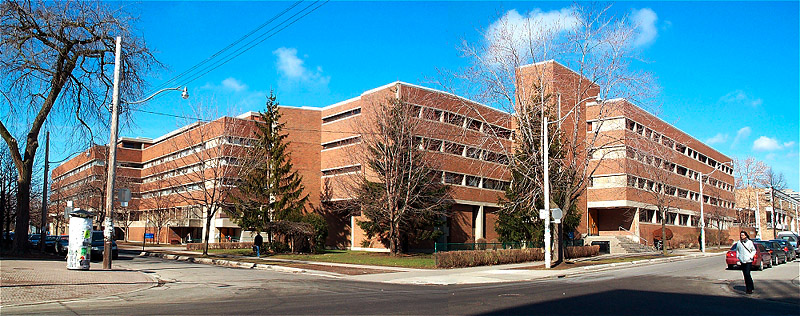 Язык: английскийРасположение: Торонто
Проживание: резиденция, одноместные/многоместные комнаты, удобства на этаже Питание: полный пансионПрограмма: английский + отдыхВозраст: 12-17 лет
Период: 04.07-24.07.2020
Краткая история и описание:Торонто - крупнейший город Канады с населением 5 млн человек. Одновременно он имеет репутацию одного из самых ухоженных, безопасных и наиболее комфортных для жизни городов Северной Америки. Неизменно Торонто входит в десятку лучших городов мира для проживания и работы, а также привлекает студентов неповторимой международной атмосферой.Университет Торонто, с момента его основания в 1827 году, зарекомендовал себя, как научно-исследовательское учебное заведение мирового уровня. Университет Торонто не только занимает лидирующую позицию в рейтинге учебных заведений Канады, но также является одним из лучших университетов мира. Это крупнейшее образовательное учреждение Канады, которое уже много лет остается признанным лидером высшего образования и научных исследований. New College, расположенный на кампусе Университета Торонто, предлагает курсы английского языка для подростков и взрослых студентов. На курсы принимаются студенты с любым уровнем английского языка. На протяжении всей программы студенты погружаются в англоязычную среду, что обеспечивает возможность не только улучшить свои языковые навыки в одном из лучших университетов страны, но и познакомиться с канадской культурой. Отличительной чертой летних курсов при университете является тот факт, что все занятия ведут не приглашенные учителя из других школ, а преподаватели, работающие в университете на постоянной основе. Также летняя школа при университете строго следит за тем, чтобы одновременно на курсах не было национального перевеса, что позволяет полностью абстрагироваться от родной речи и погрузиться в изучение английского. Программа обучения: Английский + отдых - 20 уроков английского языка в неделю по 45 минут в многонациональных классах. Проживание и питание:Проживание предусмотрено в резиденции на кампусе университета, в нескольких минутах ходьбы от учебного корпуса. Ребята проживают в одноместных или многоместных комнатах с удобствами на этаже (2 или 3 ванных комнаты с несколькими умывальниками и душевыми кабинками). Комнаты оборудованы кондиционерами, есть беспроводной доступ к высокоскоростному Интернету и стационарный телефон. Питание предоставляется на базе полного пансиона в школьной столовой и организовано по принципу «шведский стол». Культурно-развлекательная программа и экскурсии:Организована насыщенная программа культурно-развлекательных мероприятий, в том числе выездных экскурсий. В трехнедельную программу входят 5 экскурсий на полдня и 4 экскурсии на полный день.Примерная программа на неделю:*заезд в субботу, выезд в пятницуСтоимость программы на человека, EUR:ВремяПонедельникВторникСредаЧетвергПятницаСубботаВоскресенье08.00 –10.00ЗавтракЗавтракЗавтракЗавтракЗавтракЗавтракЗавтрак08.45 –10.00Свободное время Свободное время Свободное время Свободное время Свободное время Экскурсия на целый день к Ниагарскому водопадуЭкскурсия на целый день в парк аттракционов10.00 – 13.00Уроки английского языкаУроки английского языкаУроки английского языкаУроки английского языкаУроки английского языкаЭкскурсия на целый день к Ниагарскому водопадуЭкскурсия на целый день в парк аттракционов13:00 – 14:00ОбедОбедОбедОбедОбедЭкскурсия на целый день к Ниагарскому водопадуЭкскурсия на целый день в парк аттракционов14.30 – 17.30Экскурсия по ТоронтоИгры на кампусеЗанятия спортом/ в театральном кружкеЭкскурсия по замку Casa LomaЗанятия спортом/ в театральном кружкеЭкскурсия на целый день к Ниагарскому водопадуЭкскурсия на целый день в парк аттракционов18:00 – 19:00УжинУжинУжинУжинУжинУжинУжин20:00 – 22:00ВечеринкаПосещение галереи ОнтариоВикторинаВечер караокеПросмотр фильмаСвободное времяСвободное времяГородЦентрТип программыКоличество уроковТип размещенияВозрастДатыПериоды10+1ТоронтоNew College, University of TorontoАнглийский + отдых20 уроков/нед. Резиденция, SNGL/DBL, shared bathroom, FB12-17 лет04.07-24.07.202020 ночей 3640В стоимость входит:Дополнительно оплачивается: - русскоязычный сопровождающий на все время пребывания группы- проживание в резиденции в одноместных/двухместных комнатах с удобствами на этаже на базе полного пансиона- курс английского языка – 20 уроков в неделю в интернациональных классах- стандартная культурно-развлекательная и экскурсионная программа- распределительный тест на уровень языка- сертификат об окончании обучения- учебные материалы- медицинская страховка- трансфер а/п – школа – а/п- услуги компании- консульский сбор – 110 EUR - авиаперелет – от 900 EUR
BA 236 G 04JUL 6 DMELHR HN11         0540 0755     BA 093 G 04JUL 6 LHRYYZ HN11      5  1305 1555     BA 092 G 24JUL 5 YYZLHR HN11      3  1830 0640+1 BA 233 G 25JUL 6 LHRDME HN11      5  0845 1435     - курьерская доставка документов (при необходимости)